Рынок							                       АвтобусПо регулируемым тарифамПо регулируемым тарифамПо регулируемым тарифамПо регулируемым тарифамПо регулируемым тарифамПо регулируемым тарифамПо регулируемым тарифамПо регулируемым тарифамПо регулируемым тарифамПо регулируемым тарифамНомер маршрутаКонечная остановкаДНИВремя работыРасчетное время отправления (интервал движения)Расчетное время отправления (интервал движения)Расчетное время отправления (интервал движения)Расчетное время отправления (интервал движения)Расчетное время отправления (интервал движения)Расчетное время отправления (интервал движения)2С/Х техникаВсе дни7:02-19:187:02, 8:08, 9:08, 10:02, 12:02, 13:02, 14:02, 15:02, 17:12, 18:18, 19:187:02, 8:08, 9:08, 10:02, 12:02, 13:02, 14:02, 15:02, 17:12, 18:18, 19:187:02, 8:08, 9:08, 10:02, 12:02, 13:02, 14:02, 15:02, 17:12, 18:18, 19:187:02, 8:08, 9:08, 10:02, 12:02, 13:02, 14:02, 15:02, 17:12, 18:18, 19:187:02, 8:08, 9:08, 10:02, 12:02, 13:02, 14:02, 15:02, 17:12, 18:18, 19:187:02, 8:08, 9:08, 10:02, 12:02, 13:02, 14:02, 15:02, 17:12, 18:18, 19:1877ГимназияБудни6:37-20:176:37, 7:07, 7:52, 8:07, 8:37, 9:12, 9:27, 9:47, 10:17, 10:37 11:07, 11:47, 12:12, 12:37, 13:07, 14:07, 14:37, 15:12, 16:07 16:27, 16:47, 17:17, 17:37, 18:07, 18:37, 19:12, 20:176:37, 7:07, 7:52, 8:07, 8:37, 9:12, 9:27, 9:47, 10:17, 10:37 11:07, 11:47, 12:12, 12:37, 13:07, 14:07, 14:37, 15:12, 16:07 16:27, 16:47, 17:17, 17:37, 18:07, 18:37, 19:12, 20:176:37, 7:07, 7:52, 8:07, 8:37, 9:12, 9:27, 9:47, 10:17, 10:37 11:07, 11:47, 12:12, 12:37, 13:07, 14:07, 14:37, 15:12, 16:07 16:27, 16:47, 17:17, 17:37, 18:07, 18:37, 19:12, 20:176:37, 7:07, 7:52, 8:07, 8:37, 9:12, 9:27, 9:47, 10:17, 10:37 11:07, 11:47, 12:12, 12:37, 13:07, 14:07, 14:37, 15:12, 16:07 16:27, 16:47, 17:17, 17:37, 18:07, 18:37, 19:12, 20:176:37, 7:07, 7:52, 8:07, 8:37, 9:12, 9:27, 9:47, 10:17, 10:37 11:07, 11:47, 12:12, 12:37, 13:07, 14:07, 14:37, 15:12, 16:07 16:27, 16:47, 17:17, 17:37, 18:07, 18:37, 19:12, 20:176:37, 7:07, 7:52, 8:07, 8:37, 9:12, 9:27, 9:47, 10:17, 10:37 11:07, 11:47, 12:12, 12:37, 13:07, 14:07, 14:37, 15:12, 16:07 16:27, 16:47, 17:17, 17:37, 18:07, 18:37, 19:12, 20:1777ГимназияВыходн.7:07-20:177:07, 8:37, 9:47, 11:07, 12:37, 14:07, 15:12, 16:17, 16:37, 18:07, 19:12, 20:177:07, 8:37, 9:47, 11:07, 12:37, 14:07, 15:12, 16:17, 16:37, 18:07, 19:12, 20:177:07, 8:37, 9:47, 11:07, 12:37, 14:07, 15:12, 16:17, 16:37, 18:07, 19:12, 20:177:07, 8:37, 9:47, 11:07, 12:37, 14:07, 15:12, 16:17, 16:37, 18:07, 19:12, 20:177:07, 8:37, 9:47, 11:07, 12:37, 14:07, 15:12, 16:17, 16:37, 18:07, 19:12, 20:177:07, 8:37, 9:47, 11:07, 12:37, 14:07, 15:12, 16:17, 16:37, 18:07, 19:12, 20:1777АС/Х техникаБудни6:44-22:046:44, 7:04, 7:44, 8:04, 8:24, 8:44, 9:04, 9:24, 9:44, 10:04, 10:44 11:24, 11:44, 12:44, 13:24, 14:24, 15:04, 16:04, 16:44, 17:04 17:24, 17:44, 18:04, 18:24, 18:44, 19:04, 19:24, 19:44, 20:24 20:44, 21:24, 22:046:44, 7:04, 7:44, 8:04, 8:24, 8:44, 9:04, 9:24, 9:44, 10:04, 10:44 11:24, 11:44, 12:44, 13:24, 14:24, 15:04, 16:04, 16:44, 17:04 17:24, 17:44, 18:04, 18:24, 18:44, 19:04, 19:24, 19:44, 20:24 20:44, 21:24, 22:046:44, 7:04, 7:44, 8:04, 8:24, 8:44, 9:04, 9:24, 9:44, 10:04, 10:44 11:24, 11:44, 12:44, 13:24, 14:24, 15:04, 16:04, 16:44, 17:04 17:24, 17:44, 18:04, 18:24, 18:44, 19:04, 19:24, 19:44, 20:24 20:44, 21:24, 22:046:44, 7:04, 7:44, 8:04, 8:24, 8:44, 9:04, 9:24, 9:44, 10:04, 10:44 11:24, 11:44, 12:44, 13:24, 14:24, 15:04, 16:04, 16:44, 17:04 17:24, 17:44, 18:04, 18:24, 18:44, 19:04, 19:24, 19:44, 20:24 20:44, 21:24, 22:046:44, 7:04, 7:44, 8:04, 8:24, 8:44, 9:04, 9:24, 9:44, 10:04, 10:44 11:24, 11:44, 12:44, 13:24, 14:24, 15:04, 16:04, 16:44, 17:04 17:24, 17:44, 18:04, 18:24, 18:44, 19:04, 19:24, 19:44, 20:24 20:44, 21:24, 22:046:44, 7:04, 7:44, 8:04, 8:24, 8:44, 9:04, 9:24, 9:44, 10:04, 10:44 11:24, 11:44, 12:44, 13:24, 14:24, 15:04, 16:04, 16:44, 17:04 17:24, 17:44, 18:04, 18:24, 18:44, 19:04, 19:24, 19:44, 20:24 20:44, 21:24, 22:0477АС/Х техникаВыходн.7:40-22:1007:40, 09:10, 10:40, 12:10, 14:10, 15:40, 16:40, 18:10, 18:40, 19:40, 20:10, 22:1007:40, 09:10, 10:40, 12:10, 14:10, 15:40, 16:40, 18:10, 18:40, 19:40, 20:10, 22:1007:40, 09:10, 10:40, 12:10, 14:10, 15:40, 16:40, 18:10, 18:40, 19:40, 20:10, 22:1007:40, 09:10, 10:40, 12:10, 14:10, 15:40, 16:40, 18:10, 18:40, 19:40, 20:10, 22:1007:40, 09:10, 10:40, 12:10, 14:10, 15:40, 16:40, 18:10, 18:40, 19:40, 20:10, 22:1007:40, 09:10, 10:40, 12:10, 14:10, 15:40, 16:40, 18:10, 18:40, 19:40, 20:10, 22:10По нерегулируемым тарифамПо нерегулируемым тарифамПо нерегулируемым тарифамПо нерегулируемым тарифамПо нерегулируемым тарифамПо нерегулируемым тарифамПо нерегулируемым тарифамПо нерегулируемым тарифамПо нерегулируемым тарифамПо нерегулируемым тарифамНомер маршрутаКонечная остановкаДНИВремя работыИнтервал движения (минуты)Интервал движения (минуты)Интервал движения (минуты)Интервал движения (минуты)Интервал движения (минуты)Интервал движения (минуты)16мкр. Солнечныйдо 9 ч.9-1111-1414-1515-20после 2016мкр. СолнечныйБудни6:30-22:0015201520152516мкр. СолнечныйСуббота7:00-21:3018231823182516мкр. СолнечныйВоскрес.7:00-21:15202520252030Управление транспорта, связи и дорог Администрации города Ханты-Мансийска, г. Ханты-Мансийск, ул. Пионерская 46, каб. 8, 9, 10 , тел. (3467)39-39-07Управление транспорта, связи и дорог Администрации города Ханты-Мансийска, г. Ханты-Мансийск, ул. Пионерская 46, каб. 8, 9, 10 , тел. (3467)39-39-07Управление транспорта, связи и дорог Администрации города Ханты-Мансийска, г. Ханты-Мансийск, ул. Пионерская 46, каб. 8, 9, 10 , тел. (3467)39-39-07Управление транспорта, связи и дорог Администрации города Ханты-Мансийска, г. Ханты-Мансийск, ул. Пионерская 46, каб. 8, 9, 10 , тел. (3467)39-39-07Управление транспорта, связи и дорог Администрации города Ханты-Мансийска, г. Ханты-Мансийск, ул. Пионерская 46, каб. 8, 9, 10 , тел. (3467)39-39-07Управление транспорта, связи и дорог Администрации города Ханты-Мансийска, г. Ханты-Мансийск, ул. Пионерская 46, каб. 8, 9, 10 , тел. (3467)39-39-07Управление транспорта, связи и дорог Администрации города Ханты-Мансийска, г. Ханты-Мансийск, ул. Пионерская 46, каб. 8, 9, 10 , тел. (3467)39-39-07Управление транспорта, связи и дорог Администрации города Ханты-Мансийска, г. Ханты-Мансийск, ул. Пионерская 46, каб. 8, 9, 10 , тел. (3467)39-39-07Управление транспорта, связи и дорог Администрации города Ханты-Мансийска, г. Ханты-Мансийск, ул. Пионерская 46, каб. 8, 9, 10 , тел. (3467)39-39-07Управление транспорта, связи и дорог Администрации города Ханты-Мансийска, г. Ханты-Мансийск, ул. Пионерская 46, каб. 8, 9, 10 , тел. (3467)39-39-07Отдела государственного автодорожного надзора по ХМАО – Югре, г: Ханты-Мансийск, ул: Шевченко 36А, тел: (3467) 32-64-60Отдела государственного автодорожного надзора по ХМАО – Югре, г: Ханты-Мансийск, ул: Шевченко 36А, тел: (3467) 32-64-60Отдела государственного автодорожного надзора по ХМАО – Югре, г: Ханты-Мансийск, ул: Шевченко 36А, тел: (3467) 32-64-60Отдела государственного автодорожного надзора по ХМАО – Югре, г: Ханты-Мансийск, ул: Шевченко 36А, тел: (3467) 32-64-60Отдела государственного автодорожного надзора по ХМАО – Югре, г: Ханты-Мансийск, ул: Шевченко 36А, тел: (3467) 32-64-60Отдела государственного автодорожного надзора по ХМАО – Югре, г: Ханты-Мансийск, ул: Шевченко 36А, тел: (3467) 32-64-60Отдела государственного автодорожного надзора по ХМАО – Югре, г: Ханты-Мансийск, ул: Шевченко 36А, тел: (3467) 32-64-60Отдела государственного автодорожного надзора по ХМАО – Югре, г: Ханты-Мансийск, ул: Шевченко 36А, тел: (3467) 32-64-60Отдела государственного автодорожного надзора по ХМАО – Югре, г: Ханты-Мансийск, ул: Шевченко 36А, тел: (3467) 32-64-60Отдела государственного автодорожного надзора по ХМАО – Югре, г: Ханты-Мансийск, ул: Шевченко 36А, тел: (3467) 32-64-60МО МВД России «Ханты-Мансийский» г. Ханты-Мансийск, ул. Дзержинского дом 11, телефоны дежурной части (3467) 398-104, 398-103, 102 и 112МО МВД России «Ханты-Мансийский» г. Ханты-Мансийск, ул. Дзержинского дом 11, телефоны дежурной части (3467) 398-104, 398-103, 102 и 112МО МВД России «Ханты-Мансийский» г. Ханты-Мансийск, ул. Дзержинского дом 11, телефоны дежурной части (3467) 398-104, 398-103, 102 и 112МО МВД России «Ханты-Мансийский» г. Ханты-Мансийск, ул. Дзержинского дом 11, телефоны дежурной части (3467) 398-104, 398-103, 102 и 112МО МВД России «Ханты-Мансийский» г. Ханты-Мансийск, ул. Дзержинского дом 11, телефоны дежурной части (3467) 398-104, 398-103, 102 и 112МО МВД России «Ханты-Мансийский» г. Ханты-Мансийск, ул. Дзержинского дом 11, телефоны дежурной части (3467) 398-104, 398-103, 102 и 112МО МВД России «Ханты-Мансийский» г. Ханты-Мансийск, ул. Дзержинского дом 11, телефоны дежурной части (3467) 398-104, 398-103, 102 и 112МО МВД России «Ханты-Мансийский» г. Ханты-Мансийск, ул. Дзержинского дом 11, телефоны дежурной части (3467) 398-104, 398-103, 102 и 112МО МВД России «Ханты-Мансийский» г. Ханты-Мансийск, ул. Дзержинского дом 11, телефоны дежурной части (3467) 398-104, 398-103, 102 и 112МО МВД России «Ханты-Мансийский» г. Ханты-Мансийск, ул. Дзержинского дом 11, телефоны дежурной части (3467) 398-104, 398-103, 102 и 112код для установки приложения «Умный транспорт» 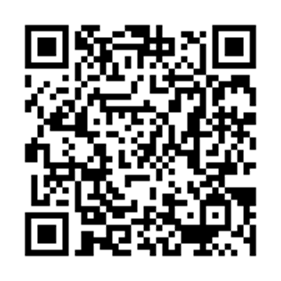 Расписание движения общественного транспорта 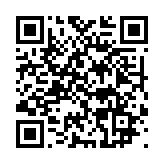 